Lekcja 1Zapisz proszę temat lekcji do zeszytu.Thema: Zusamennfassung des dritten Kapitels – podsumowanie trzeciego rozdziału.W ramach zadań utrwalających 3 rozdział uzupełnij zadania z zeszytu ćwiczeń ze str. 42 ćw. 1,2,,3 i 4 oraz zadanie 4 str. 43.Powtórz sobie także odmianę rodzajników określonych, nieokreślonych oraz przeczenia w mianowniku i bierniku (ostatnia lekcja) a następnie wykonaj ćwiczenia: 2,3 i 4 str 44 zeszytu ćwiczeń. Ćwiczenia te sprawdzę i ocenię po powrocie do szkoły.Następnie wykonaj dwa poniższe zadania w zeszycie. Zad. 1.Opisz miss Niemiec 2013 na podstawie  informacji w formularzu. Pamiętaj aby wypowiedzi formułować pełnymi zdaniami.Zad.2.Opisz osoby przedstawione na zdjęciach. To Flip i Flap –znana  para bohaterów amerykańskich komedii z lat 1919–1951.  Skorzystaj ze słownika PONS. 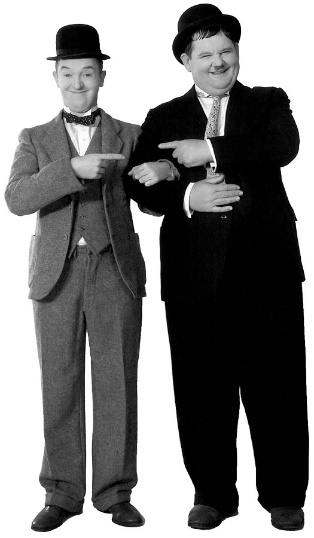 Zadanie to wykracza poza treści omawiane na lekcjach. Za poprawnie wykonane można otrzymać ocenę celującą. Termin wykonania zadań do dnia 27 marca 2020r.Lekcja 2Zapisz proszę temat lekcji oraz poniższe informacje do zeszytu.Thema: Wie spät ist es?NaCoBeZu- umiem zapytać o godzinę - informuję w sposób formalny i nieformalny, która jest godzina- wymieniam pory dniaJeżeli  chcesz zapytać o godzinę, to możesz to zrobić na dwa sposoby:Wie spät ist es?	Która jest godzina?Wie viel Uhr ist es? Na pytanie to odpowiadamy zaczynając od słów: Es ist…….Pory dnia – Tageszeitender Morgen – ranoder Vormittag – przedpołudnieder Mittag – południeder Nachmittag – popołudnieder Abend – wieczórdie Nacht – nocjeżeli mówimy o pewnych czynnościach wykonywanych daną porą dnia używamy przyimka amnp. am Morgen – ranoam Nachmittag – popołudniuam Mittag – w południeam Abend – wieczoremale!!!!!!!  in der Nacht – w nocyUhrzeietn – czas zegarowyGodziny podajemy w sposób formalny i potoczny mówiąc:6.30 – jest szósta trzydzieści (formalnie)           jest w pół do siódmej ( potocznie)Zapisujemy: Jest 6.30 – czyli:                   Es ist 6.30 Uhr ale czytamy, cytuję słowo po słowie:     Es ist sechs Uhr dreißig. (najpierw 6 potem słowo Uhr i 30)halb – w pół do nieformalnie: jest w pól do siódmej: Es ist halb sieben.Należy znać takie zwroty jak:Viertel – kwadransvor – przednach – poJest godzina 7.45 – Niemcy używają zwrotu kwadrans lub 15 minut przed lub po danej godzinie.W praktyce wygląda to tak:Jest 7.45 czyli:Es ist Viertel vor acht. – jest kwadrans przed 8Es ist fünfzehn Minuten vor acht. – jest za piętnaście 8Obie wersje są potoczne.Wersja formalna brzmi: Es ist sieben Uhr fünfundvierzig. Zapoznaj się teraz z treścią zadania 2 str 48 podręcznika. Przeanalizuj podane tam godziny w sposób formalny i potoczny z uwzględnieniem pór dnia. Jeszcze trochę na temat godziny 00.00Mamy kilka możliwości do wyboru, a mianowicie:Es ist zwölf Uhr.  Es ist null Uhr.Es ist 00.00 Uhr.Es ist Mitternacht. – jest północCelem utrwalenia powyższych wiadomości zapisz słownie w zeszycie podane godziny w sposób formalny i potoczny. 8.05 – 9.20 –11.30 – 13.15 – 22.58 – 23.45 – Wykonaj ćwiczenia 2,3 i 4 str. 48 z zeszytu ćwiczeń.W razie pytań lub wątpliwości skontaktuj się ze mną poprzez email: adziubkadd@wp.pl lub poprzez aplikację Messenger.Życzę miłej pracyNameElena SchmidtLandKasachstanAlter22StadtBerlinHauptstadtAstanaBerufModelHaaredunkelblondAugenbraunCharaktersympatisch, hilfsbereit, begabtHobbysReisen, Sport, GeigeGeschwister: ein Bruder, zwei SchwesternJan 33 – Polizist, Jana 28 – Biolehrerin, Adele 24 – Schriftstellerin